        Wild 　　Turkey  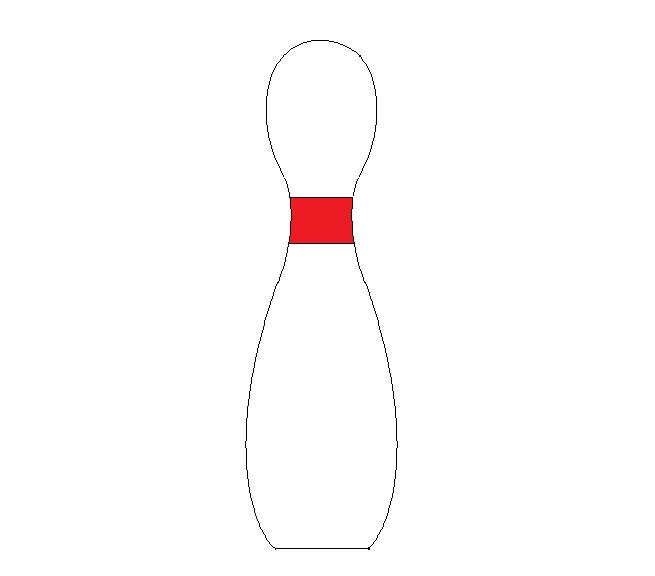 一緒にボウリングやりませんか。初心者から上級者まで誰でも大募集！（火、木曜日　１９：３０〜）　　　　　　　　　　　　　　　　　　東京大学運動会ボウリング部